Veuillez envoyer votre formulaire de mise en candidature rempli à specialrecognition@otffeo.on.ca par courriel.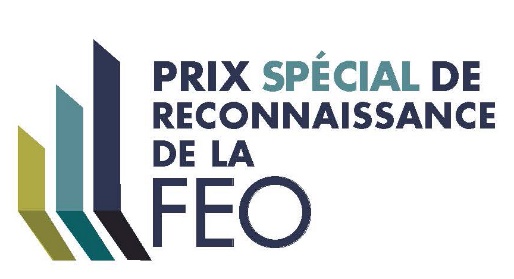 Formulaire de mise en candidature2021La personne ou le groupe dont la candidature est proposéeNomAdesseAdresse courrielNuméro de téléphoneDans le cas d’un groupe ou d’un organisme, veuillez indiquer le nom d’une personne à contacter.La personne qui propose la candidatureNomFonction (parent, enseignante ou enseignant, membre du personnel d’un conseil scolaire, élève)Adresse courrielNuméro de téléphoneNota : Les champs s’élargissent à mesure que l’information est saisie. Veuillez répondre à a) ou b) ci-aprèsSi vous proposez la candidature d’un organisme ou d’un groupe, veuillez décrire brièvement l’origine de sa formation. you are nominating an organization or group, briefly describe the origin of its formation. (200-250 mots)Si vous proposez la candidature d’une personne, qu’est-ce qui a inspiré cette personne à œuvrer pour la promotion de l’éducation financée par les fonds publics? (200-250 mots)Quels sont les objectifs de la personne, du groupe ou de l’organisme dont la candidature est proposée dans la promotion de l’éducation financée par les fonds publics? (250-300 mots)Comment la personne, le groupe ou l’organisme dont la candidature est proposée a-t-elle ou a-t-il contribué à l’éducation financée par les fonds publics? Veuillez préciser.  (250-300 mots)Veuillez décrire brièvement pourquoi vous estimez que cette personne, ce groupe ou cet organisme mérite le prix.  (250-300 mots)